ROTINA SEMANAL DO TRABALHO PEDAGÓGICO - Atividades Remotas-Data: 08/03 a 12/03 de 2021Turma: Etapa 1-B ** Prof.ª VÂNIA BISCIONE *** PRÉ-ESCOLA “Farid Salomão”Não se esqueçam de registrar as atividades com fotos ou vídeos e enviar para a professora.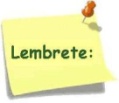 SERÃO POSTADOS VÍDEOS E OU ÁUDIOS EXPLICATIVOS CONFORME AS ATIVIDADES PROPOSTAS. SEGUNDA-FEIRATERÇA-FEIRAQUARTA-FEIRAQUINTA-FEIRASEXTA-FEIRACOLORIR O CALENDÁRIO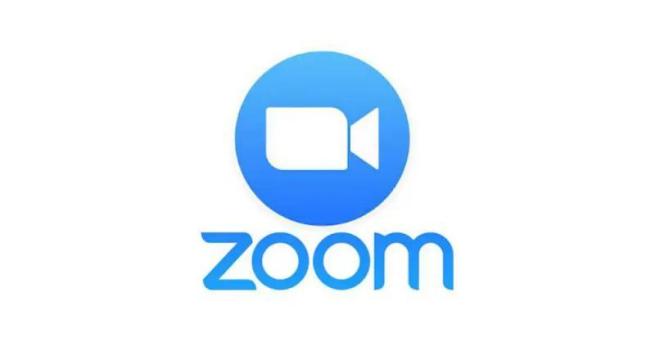 Aula on-line App ZOOM(A professora irá enviar o link no grupo para participarem da aula.)ATIVIDADE PELO ZOOM:- Leitura do livro: “AS VOGAIS”.DIA DO BRINQUEDO:DEIXE O SEU FILHO(A) ESCOLHER UM BRINQUEDO PARA BRINCAR À VONTADE POR UM TEMPINHO, EXPLORANDO-O LIVREMENTE. SE POSSÍVEL BRINQUE COM ELE!VÍDEO: Áudio livro: “Meu corpo” Ruth Rocha e Anna Flora.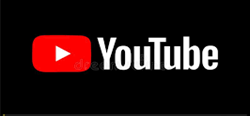 (O link do vídeo será enviado no grupo)LEITURA DO ALFABETOCOLORIR O CALENDÁRIOATIVIDADE (Apostila Esquema Corporal):- COMPLETE O QUE FALTA.ATIVIDADE LÚDICA:FAZER O ESQUEMA CORPORAL UTILIZANDO MASSINHA DE MODELAR - Objetivo da atividade: trabalhar a coordenação motora e estimular a criatividade. Disponibilize massinha de modelar para a criança e auxilie-a fazer o esquema corporal.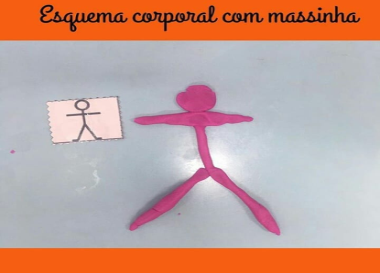 Aula de ARTE (Prof. Juliano)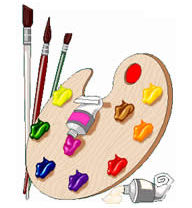 VÍDEO: Música: “Dancinha do corpo”. (O link do vídeo será enviado no grupo)LEITURA DO ALFABETOCOLORIR O CALENDÁRIOATIVIDADE (Apostila Esquema Corporal):- COMPLETAR O QUE ESTÁ FALTANDO NAS DUAS IMAGENS.Aula de ED. FÍSICA (Prof. Fabrício)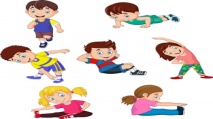 VÍDEO: Música: “Número 1. Vamos aprender os números?(O link do vídeo será enviado no grupo)LEITURA DO ALFABETOCOLORIR O CALENDÁRIOATIVIDADE (Apostila Chico Bento):- ATIVIDADE DO NÚMERO 1.Aula de MÚSICA (Prof. Juliano)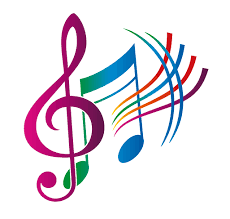 VÍDEO: Música: “Número 2. Vamos aprender os números?(O link do vídeo será enviado no grupo)LEITURA DO ALFABETOCOLORIR O CALENDÁRIOATIVIDADE (Apostila Chico Bento):- ATIVIDADE DO NÚMERO 2.BRINCADEIRA:ELEFANTE COLORIDO.- Objetivo da atividade: Desenvolvimento da atenção, reconhecimento das cores, etc.- COMO FAZER?UM ADULTO VAI COMANDAR. ELE FICA DE FRENTE PARA A CRIANÇA E DIZ: ELEFANTE COLORIDO. A CRIANÇA DEVE RESPONDER: QUAL COR? O ADULTO FALA ALGUMA COR E A CRIANÇA SAI CORRENDO PARA TOCAR NA COR OU PEGAR UM OBJETO QUE TENHA ESSA COR.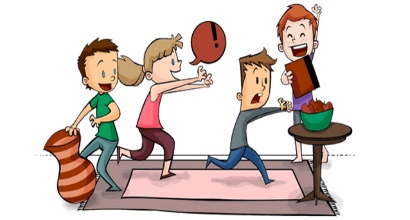 